BAB VPENUTUPKesimpulanBerdasarkan hasil temuan penelitian tentang Peran Psikologi dalam Membentuk Jiwa Keagamaan pada Anak Usia Dini di TK Pertiwi Asemdoyong Kecamatan Taman Kabupaten Pemalang, dikemukakan simpulan penelitian sebagai berikut:Problematika perkembangan jiwa keagamaan pada anak usia dini di TK Pertiwi Asemdoyong sebagai berikut: (a) Adanya kesalahan pola asuh (mall adjusment) dalam keluarga yang cenderung mengarah pada pola asuh permisif. Perkembangan jiwa keagamaan anak dibiarkan begitu saja tanpa adanya monitoring yang baik, (b) Tidak adanya sistem modeling dari orang tua bagi anak-anaknya padahal sebagai pribadi yang sedang berkembang, mereka sangat membutuhkan figur yang dapat dijadikan panutan, dan (c) Pola komunikasi yang tidak terjalin dengan baik dalam keluarga sehingga berbagai kepentingan tidak bisa dipertemukan.Faktor-faktor yang mempengaruhi perkembangan jiwa keagamaan pada anak usia dini di TK Pertiwi Asemdoyong sebagai berikut: (a) Tingkat usia anak, pada masa ini anak cenderung susah diatur, (b)Tingkat guru yang pas-pasan yang mengakibatkan pertumbuhan jiwa agama pada anak kurang mendapat perhatian, (c) Lingkungan keluarga tempat anak tumbuh dan berkembang yang sangat dominan dalam memberikan corak dalam setiap pola pikir, sikap dan perilaku anak, (d) Lingkungan pergaulan anak yang kurang terkontrol.Peran psikologi dalam membentuk jiwa keagamaan pada anak usia dini di TK Pertiwi Asemdoyong tahun pelajaran 2018/2019, berbagai peran yang telah dilakukan oleh para orang tua dan guru di antara lain: (a) Menanamkan nilai-nilai agama pada anak sejak dini, yaitu sejak anak masih ada dalam kandungan. Hal demikian dimaksudkan agar nilai-nilai agama tertanam dalam diri anak sejak awal masa pertumbuhannya, (b) Melakukan pendampingan dan bimbingan pada setiap aktivitas anak agar jiwa agama dapat tumbuh dengan baik. Dengan demikian, diharapkan anak akan tumbuh menjadi pribadi yang matang baik secara fisik maupun psikis.RekomendasiBerdasarkan kesimpulan yang telah dipaparkan, maka penulis mengajukan rekomendasi yang dipandang berguna dan yang dapat mempertimbangkan agar dapat meningkatkan peran psikologi dalam membentuk jiwa keagamaan pada anak usia dini, diantaranya yaitu:Kepada Sekolah di TK Pertiwi Asemdoyong Kecamatan Taman Kabupaten Pemalang diharapkan mengontrol terhadap pendidik dan peserta didik, agar mampu mewujudkan peran psikologi dalam membentuk jiwa keagamaan pada anak usia dini dalam megajar dan kontroling terhadap peserta didik supaya bersikap dan responsif ketika KBM berlangsung sehingga pendidik dan peserta didik melakukan simbiosis mutualisme yang pada akhirnya pembelajaranpun berjalan secara efektif dan efisien.Kepada pendidik di TK Pertiwi Asemdoyong Kecamatan Taman Kabupaten Pemalang diharapkan dapat membentuk jiwa keagamaan pada anak sehingga dapat membangkitkan minat belajar anak.Kepada peserta didik dan orang tua/ wali murid di TK Pertiwi Asemdoyong Kecamatan Taman Kabupaten Pemalang hendaknya bersikap aktif dan responsif terhadap bimbingan dan arahan pada guru yang memberikan materi pembelajaran sehingga proses pembelajaran yang efektif.Mengingat penulis hanyalah manusia biasa yang tak luput dari kesalahan dan juga peneliti ini masih sangat jauh dari kata sempurna serta apa-apa yang dihasilkan oleh penulis bukanlah merupakan hasil akhir, sehingga perlu diadakan penelitian lebih lanjut khususnya mengenai peran psikologi dalam membentuk jiwa keagamaan pada anak usia dini di TK Pertiwi Asemdoyong Kecamatan Taman Kabupaten Pemalang.SaranUntuk Pengembangan Keilmuan Penelitian tentang Peran Psikologi dalam Membentuk Jiwa Keagamaan pada Anak Usia Dini perlu diadakan secara mendalam mengingat salah satu sebab rendahnya kualitas moral anak bangsa saat ini adalah kurang maksimalnya penanaman jiwa agama pada anak yang dilakukan oleh para orang tua sebagai pendidik pertama dan utama.Penelitian ini merupakan salah satu khasanah keilmuan. Oleh karena itu, diharapkan dapat dilestarikan dengan terus mengkaji berbagai hal yang terkait dengan Peran Psikologi dalam Membentuk Jiwa Keagamaan pada Anak Usia Dini.Untuk Para Orang Tua Melakukan upaya semaksimal mungkin agar anggotanya tetap berada di jalur yang benar dengan memaksimalkan fungsi-fungsi keluarga sehingga anak-anak tetap merasa nyaman berada di tengah-tengah orang tuanya.Belajar dari berbagai problematika perkembangan jiwa keagamaan anak dengan cara: mengubah pola asuh permisif menuju pola asuh yang demokratis, berusaha menjadi model/figur yang baik dan selalu menjalin komunikasi secara intensif dengan anak.Meminimalisir dampak negatif dari berbagai faktor yang mempengaruhi perkembangan jiwa agama anak yaitu: tingkat usia anak, tingkat pendidikan dan gaya belajar, lingkungan keluarga dan pergaulan anak, serta anak yang kurang terkontrol.Untuk Masyarakat Pada UmumnyaPenelitian ini menghasilkan temuan substantif yang berkaitan dengan peran Psikologi dalam Membentuk Jiwa Keagamaan pada Anak Usia Dini. Oleh karena itu, hendaknya hasil penelitian ini bisa dijadikan stimulus bagi masyarakat untuk bersama-sama menata dan memperbaiki mental generasi muda yang pada akhirnya dapat memberikan kontribusi positif dalam membangun bangsa menuju masa depan yang lebih baik.DAFTAR PUSTAKA	Ahmadi, Abu, 2016. Sosiologi Pendidikan, Jakarta: Rineka Cipta.Aqib, Zainal, 2011. Pendidikan Karakter Membangun Perilaku Positif Anak Bangsa, Bandung: CV. Yrama Widya.Arifin, Anwar, 2003. Memahami Paradigma Baru Pendidikan Nasional. Jakarta: Ditjen Kelembagaan Agama Islam Depag.Baharuddin dan Mulyono, 2008. Psikologi Agama Dalam Perspektif Islam. Malang: UIN Malang Press (Anggota IKAPI).Fudyartanta, Ki, 2011. Psikologi Umum. Yogyakarta: Pustaka Pelajar.Gunarsa, Yulia dkk., 2012. Psikologi Untuk Keluarga. Jakarta: PT BPK Gunung Mulia.https://mghazakusairi.wordpress.com/2011/05/23/pendidikan-dalam-al-quran-hadits/, dikutip pada hari Senin tanggal 24 september 2018.https://www.muttaqin.id/2018/03/hadits-tentang-menuntut-ilmu-artinya.html. dikutip pada hari Senin tanggal 25 september 2018Jalaluddin, 2016. Psikologi Agama,. Jakarta: Rajagrafindo Persada.Jamaluddin Mahfuzh, Syaikh M, 2007. Psikologi Anak dan Remaja Muslim. Jakarta: Pustaka Al-Kautsar.Kahmad, Dadang, 2006.Sosiologi Agama. Bandung: PT Remaja Rosdakarya.Kementrian Agama Republik  Indonesia, 2013.  Al-qur’an Terjemah Perkata, Asbabun Nuzul dan Tafsir Bil Hadis. Bandung: Semesta Al-qur’an.Latipun, 2017.  Psikologi Konseling. Malang: Universitas Muhammadiyah Malang (UMM Press).Moleong, Lexy J, 2004. Metodologi Penelitian Kualitatif, Bandung: PT. Remaja Rosdakarya.Pratisti Wiwien Dinar, M.Si. 2008. Psikologi Anak Usia Dini. PT Macanan Jaya Cemerlang.Rahman Shaleh, Abdul, 2005. Psikologi Suatu Pengantar Dalam Perspektif Islam, Jakarta: Prenada Media.Rasimin, 2011. METODOLOGI PENELITIAN Pendekatan Praktis Kualitatif, Yogyakarta: mitra cendekia Kurahan, Sidoarum, Godean.Rohmah, Noer, 2015. Psikologi Pendidikan. Yogyakarta: Kalimedia Perum Polri Gowok Blok D 3 No. 200Sadiah Dewi, 2015. Metode Penelitian Dakwah, Bandung:PT Remaja Rosdakarya.Sapuri, Rafy, 2017. Psikologi Islam . Jakarta: PT Rajagrafindo Persada.Soeparwoto, dkk., 2006. Psikologi Perkembangan. Semarang: UPT  UNNES PRESS.Sudijono Anas, 2009. Pengantar Evaluasi Pendidikan, Jakarta: PT Raja Grafindo Persada.	Sugiyono, 2015.  Metode Penelitian Pendidikan, Bandung: Alfabeta. Sujiono Yuliani Nurani, 2009. Konsep Dasar Pendidikan Anak Usia Dini.Jakarta: PT Indeks.Suyadi, 2010.Psikologi Belajar PAUD. Yogyakarta: PT Bintang Pustaka Abadi (BiPA).Suyatno Bagong dan Sutinah, 2007.Metode Penelitian Sosial Berbagai Alternatif Pendekatan, Jakarta: Kencana Prenada Media Group.Yusuf LN, Syamsu, 2012. Psikologi Perkembangan Anak & Remaja. Bandung: PT Remaja Rosdakarya.Zulkifli L., 2009.Psikologi Perkembangan, Bandung: PT Remaja Rosdakarya.LAMPIRAN 1PEDOMAN OBSERVASIDalam pengamatan (observasi) yang dilakukan adalah mengamati Penerapan Pendidikan TK Pertiwi Asemdoyong di Desa Asemdoyong Kecamatan Taman Kabupaten Pemalang, yang meliputi:Tujuan:Untuk memperoleh informasi dan data baik mengenai kondisi fisik maupun peserta didik TK Pertiwi Asemdoyong Kecamatan Taman Kabupaten Pemalang.Aspek yang diamati:Alamat/Lokasi TK Pertiwi AsemdoyongLingkungan fisik TK Pertiwi AsemdoyongKantorRuang belajar (kelas)Proses kegiatan belajar mengajar dikelasJumlah peserta didik TK Pertiwi AsemdoyongPengurus TK Pertiwi Asemdoyong.LAMPIRAN 2PEDOMAN WAWANCARAIdentitas Subyek (wali kelas murid/iforman)Nama 		:..............................................Tanggal/Bulan	:..............................................Pertanyaan		:Menurut anda sejauh mana peran orang tua dalam pembelajaran keagamaan pada anak dalam segi psikologi?Apakah ekonomi bisa mempengaruhi dampak proses pembelajaran keagamaan pada anak anda?Apakahanda peduli terhadap anak anda mengenai proses belajar keagamaaan dengan kasih sayang?Menurut anda kesalahan yang seperti apa dalam membentuk jiwa pada anak?Lingkungan seperti apakah yang baik untuk membentuk jiwa keagamaan pada anak?Apakah anda perlumengetahui psikologi dalam penyampaian keagamaan?Bagaimana cara anda mendidik tentang keagamaan? LAMPIRAN 3RENCANA KEGIATAN MINGGUAN (RKM)KELOMPOK 	: A, B1, B2, B3SEMESTER / MINGGU 	: I / 1TEMA 	: DIRI SENDIRISUB TEMA 	: AKUPENILAIAN PERKEMBANGAN ANAK“HASIL KELAS A”Keterangan :   o         Belum bisa / belum melaksanakan	        Sudah mulai bisa    Bisa / sudah bisaPENILAIAN PERKEMBANGAN ANAK“HASIL KELAS B1”Keterangan :   o         Belum bisa / belum melaksanakan	        Sudah mulai bisa    Bisa / sudah bisaPENILAIAN PERKEMBANGAN ANAK“HASIL KELAS B2”Keterangan :   o         Belum bisa / belum melaksanakan	        Sudah mulai bisa    Bisa / sudah bisaPENILAIAN PERKEMBANGAN ANAK“HASIL KELAS B3”Keterangan :   o         Belum bisa / belum melaksanakan	        Sudah mulai bisa    Bisa / sudah bisaLAMPIRAN 4DOKUMENTASI Kegiatan KBM TK Pertiwi Asemdoyong Kecamatan Taman Kabupaten Pemalang Tahun 2018LAMPIRAN 5DOKUMENTASI WAWANCARALAMPIRAN 6DOKUMENTASI PENDIDIK DAN PESERTA DIDIKTK PERTIWI ASEMDOYONGHari / TanggalKegiatan PembelajaranAlat / Sumber Belajar23, 24, 25, 26 Juli 2018KEGIATAN AWAL (±30 Menit)Do’a, Salam, BernyanyiTanya jawab hafal / tidak tentang surat Al FatikhahMenerangkan Asmaul Husna salah satunya “Ya Rohman” KEGIATAN INTI (±60 Menit)Mengaji (bagi yang sudah TPQ Qiro’ati boleh melanjutkan)Menghafal Surat Al FatihahMenerangkan arti Ya Rohman yaitu “Maha Pengasih”Do’a sesudah cebok / sesuciBahasa arab aku = “ana” ISTIRAHAT (± 30 Menit)Do’a  sebelum makan, cuci tangan, makan dan minumKEGIATAN AKHIR (±30 Menit)Do’a sesudah makanUlasan kegiatanDo’a mau pulangAnak & GuruJilidAnak & GuruAir, Lap, Sabun, BekalMengetahuiKepala TK Pertiwi AsemdoyongLISYATININGSIH, S.Pd.AUDGuru PAIKHUSNIATUL KHIKMAHNoNamaMengajiHafal Al FatikhahArti Ya RohmanDo’a setelah sesuci / cebok1Aditya Nugraha P.Oo2Aliya Nafiza●O●3Alya Dina S●●4Anindia Alita P.●●●5Annisa Jihan S.●●6Aprilia Puspandini●O7Dinda Priwibowo●O8Faeyza Najmi Ibu H.●o9Fauzan Adli Azhim●●10Ghaira Tsuraya P●●●11Jovita Mei C.●O●12Khalimatul Aenio●13Lilu Ajeng S.oo14Mikela Azira P.●15M. Jaya Saputra●16Najwa Ayu J.●17Nesta Izhar B.oO●18Nicky Aditya P.●●19Restu Anugrah Dwi H.●●20Thifanni Khairin N.●O●21Vanesa Angelina D.●●22Vika Tri W.●o23Wendy Zacky P.●oMengetahuiKepala TK Pertiwi AsemdoyongLISYATININGSIH, S.Pd.AUDGuru PAIKHUSNIATUL KHIKMAHNoNamaMengajiHafal Al FatikhahArti Ya RohmanDo’a setelah sesuci / cebok1Akbar Ali Muhtadin●O●2Alvaro Adyatama Go●●3Andara Hanum H●●4Ayu Nashila H●●5Azka Satriady P.W●o6Bagus Sanjaya●●o7Carissa Putri●●●8Chika Aurelia●9Eko Yuda Pratama●●10Hanif Bilal N.o11Ika Ainuriza●oo12Iqmah Nur Aisyah●o13Isnaila Octaviaoo14Izam Dwi Resky N.●●15Kasih A’zahwa S.●●16Khael Julian S.●o●17M. Ali Sofyano●●18Yusuf Ibnu S.o●o19M. A’an Saputroo●20Naswa Ayuan Azmi●21Niken Khoirunisa●o22Nidya Anggit O.●23Putri Nur Afiani●●●24Raka Bagus S.●●●25Renza Azqia S.●●●26Rifki Ibzar S.●●27Rosella Oktaviani●o●28Salsabila Nadifa●●29Slamet Alfat Rozaky●30Syailendra Aditya●o●31Syakira Naurin Q.●●32Tasya Naifa Putri●●33Vanes Abdi N.●●●34Yovi Khoirul A.●●●35Zahra Nadhifa A.●●●36Siti Zahwa Almira●MengetahuiKepala TK Pertiwi AsemdoyongLISYATININGSIH, S.Pd.AUDGuru PAIKHUSNIATUL KHIKMAHNoNamaMengajiHafal Al FatikhahArti Ya RohmanDo’a setelah sesuci / cebok1Alifah Tasya A.o●2Arezenka Sarapova●3Aulia Nisa A.●4Azam Muktaziz●5Bayu Yudhistiro●6Dava Pratama●7Deko Dwi P.●●8Eca Nur Aryani●9Faizal Bahri●10Hafiza Saputri●11Hamdan Bashuni T●12Kimberly Sesaryani●13M. Fairul Anwar14M. Jibril Syarifudin●15M. Nizam Aulia R●●16M. Riski Anugrah17Neira Shaza●●18Noval Maulana Hazinaooo19Nurul Izzahoooo20Revan Syaputroooo21Sabil Yasya●●22Slamet Jafar23Anatasya Keyla M.P●24Syafira Dwi Natania P.●●MengetahuiKepala TK Pertiwi AsemdoyongLISYATININGSIH, S.Pd.AUDGuru PAIKHUSNIATUL KHIKMAHNoNamaMengajiHafal Al FatikhahArti Ya RohmanDo’a setelah sesuci / cebok1Adi Rahmat Darmawan●●2Ahmad Saefullah●3Akhmad Farkhan R.●4Ananda Maulana S.●5Arum Setya Purwa●●6Arum Setya Purwa●7Aulia May Zahra●●8Diangga Eko Pramono●●9Fitko Bagus P.●10Galih Oktavianto P.●11Gilang Setiantoo12Hilyah Aulia P.R●13Jissyah Ilmy Al Fatah●●14Milza Nur Aulia●●15M. Rozaq Hardi S.●●16M. Alfajar Sidiq●●17M. Alviansyah●18M. Dawiyah●19Reihan Efendi●20Riski Setiawan●21M. Jagat ArrafiPindah22Vita Anggreanio23Wisnu Aji Mo24Yusuf Al Mustofa●25Zulfatun Najiyah●●26Ahlan Rizky SaidMengetahuiKepala TK Pertiwi AsemdoyongLISYATININGSIH, S.Pd.AUDGuru PAIKHUSNIATUL KHIKMAH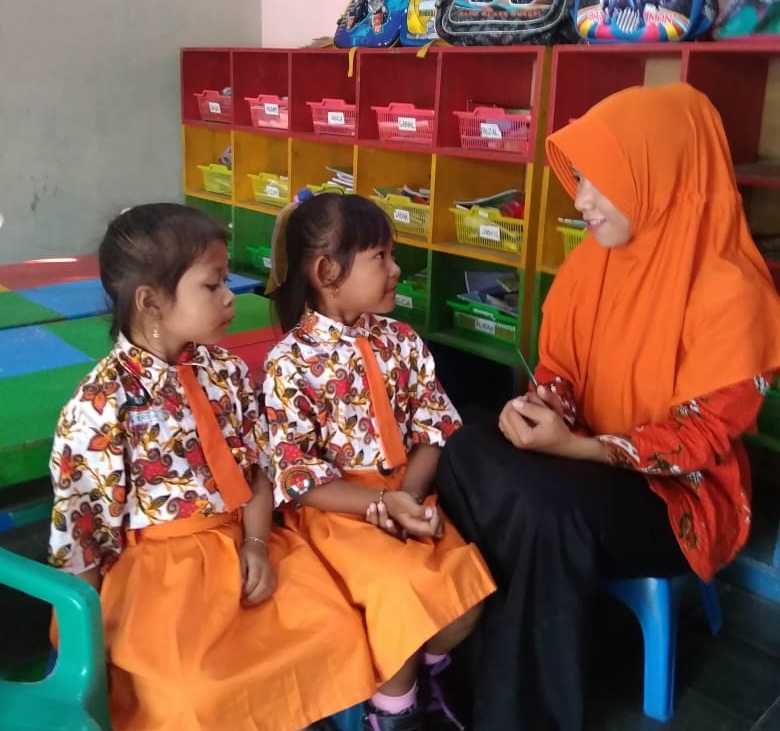 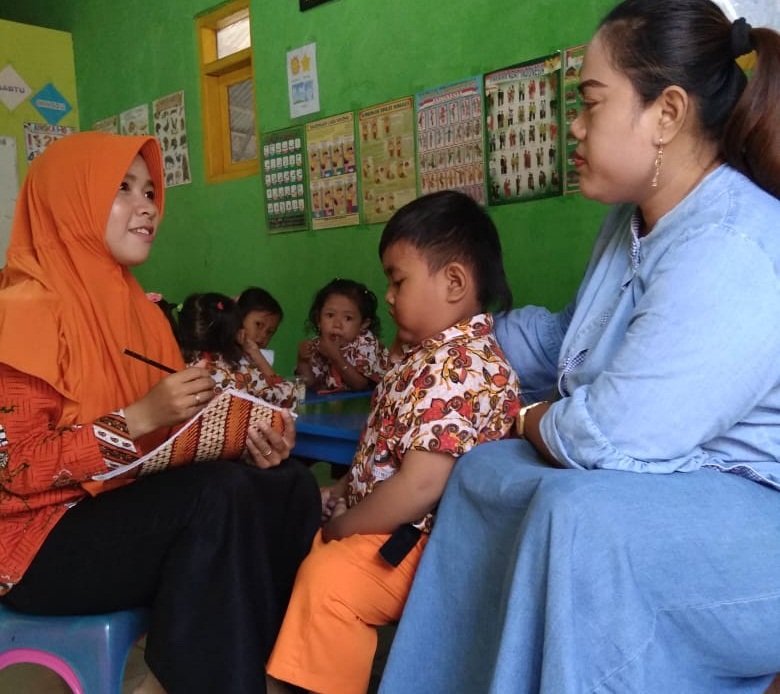 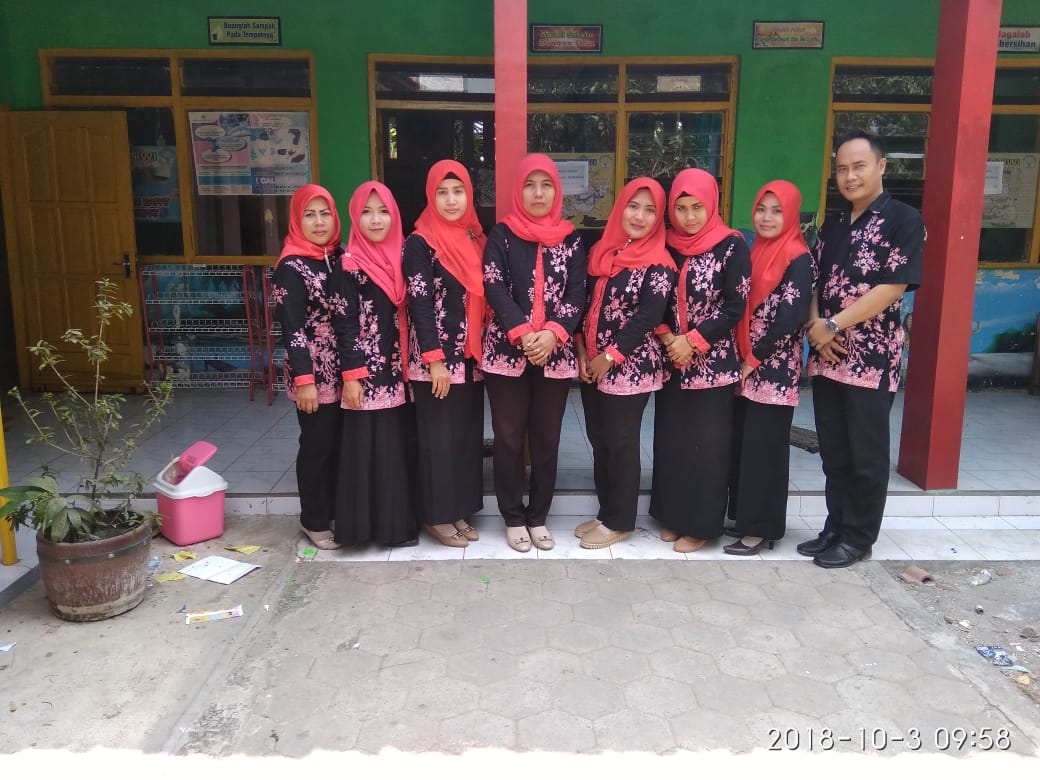 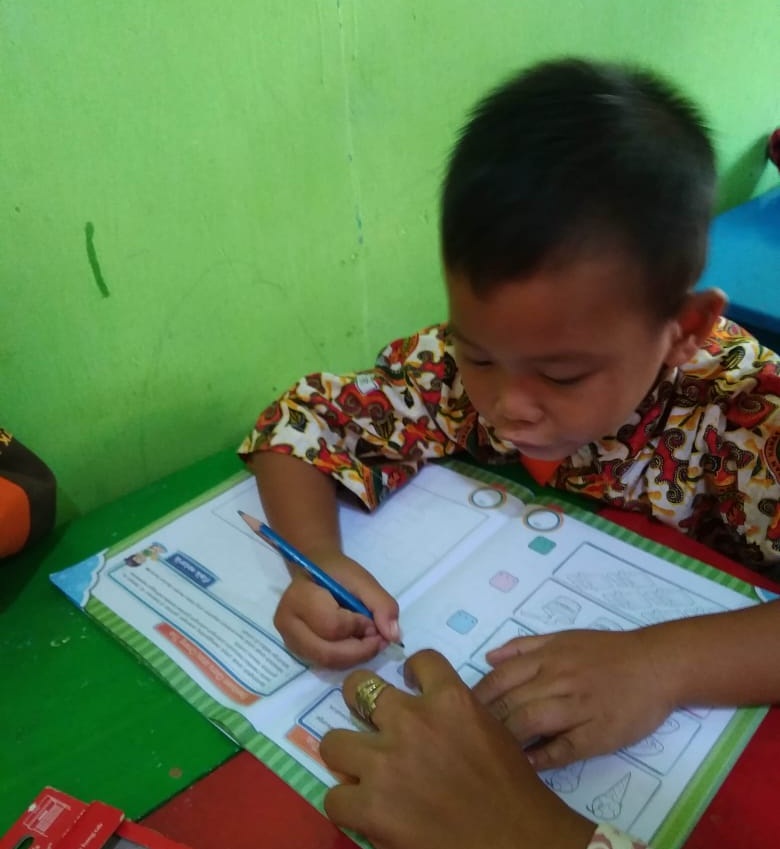 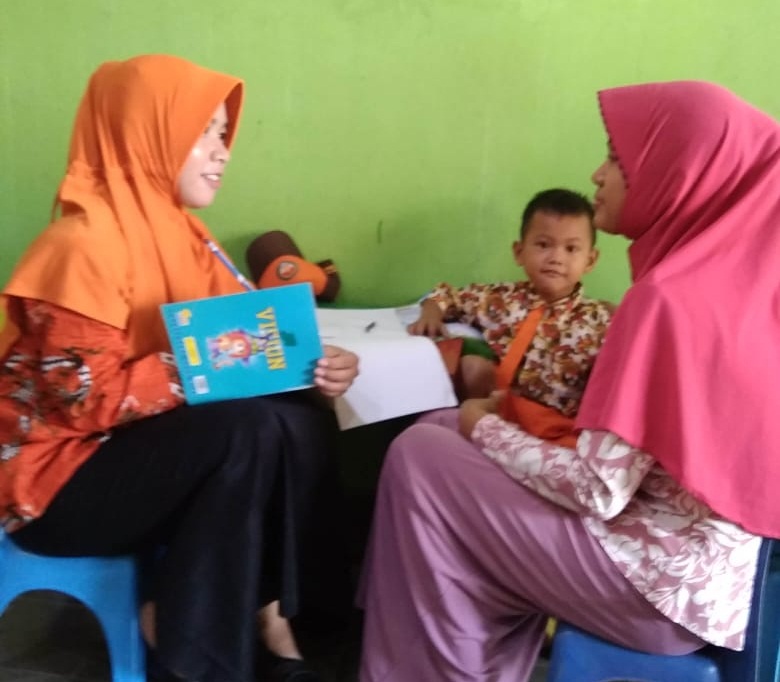 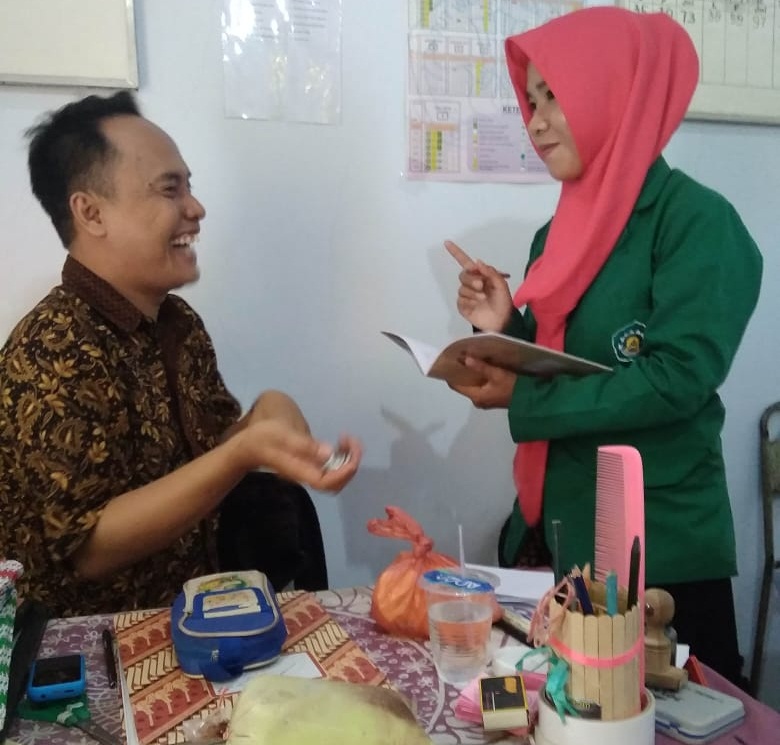 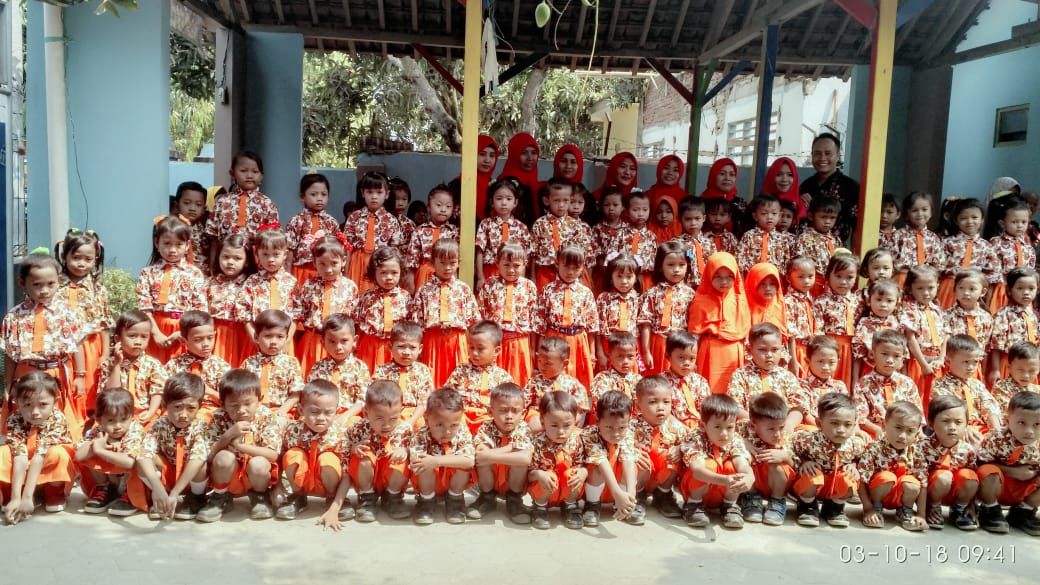 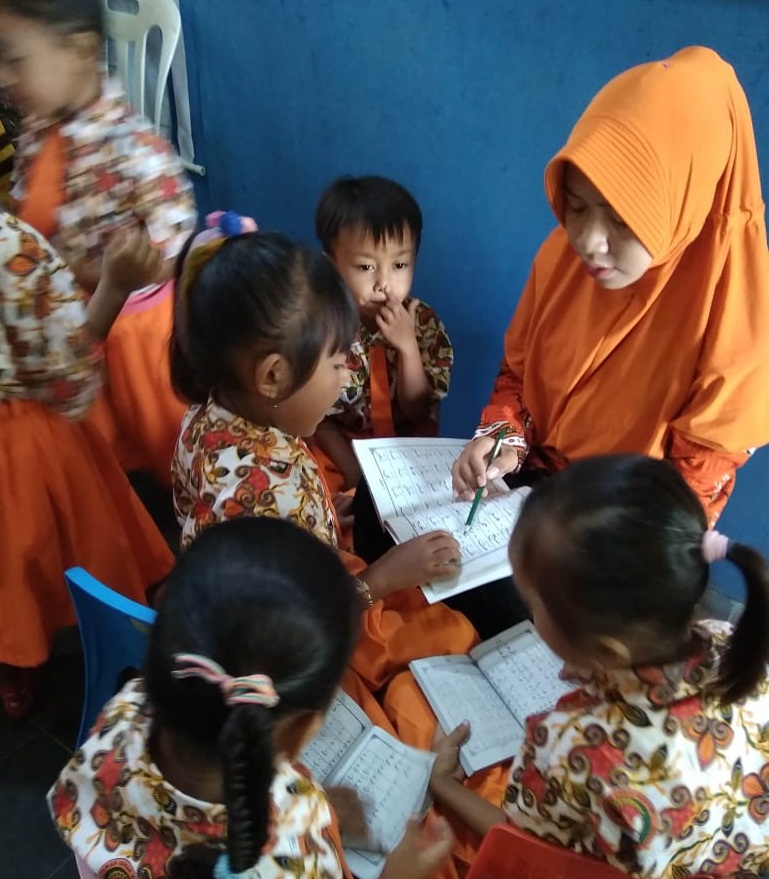 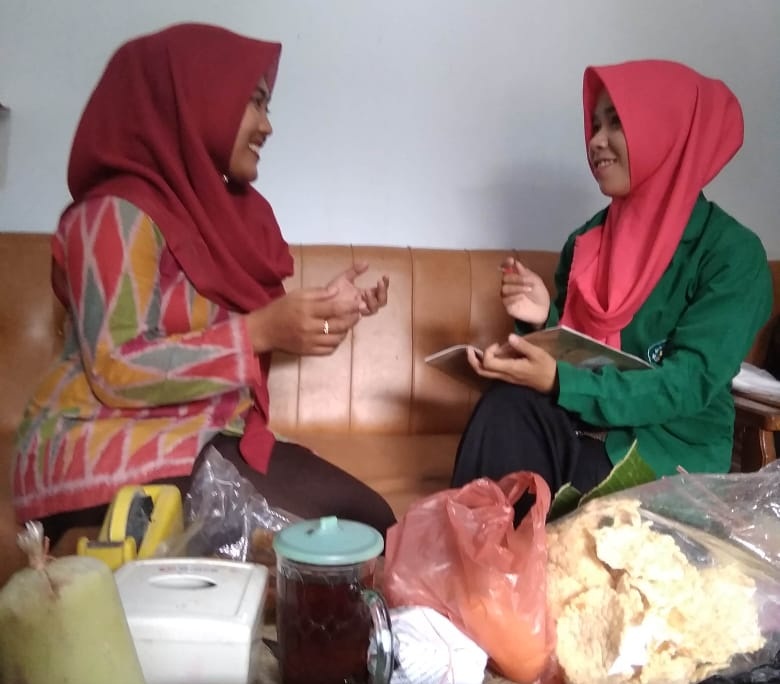 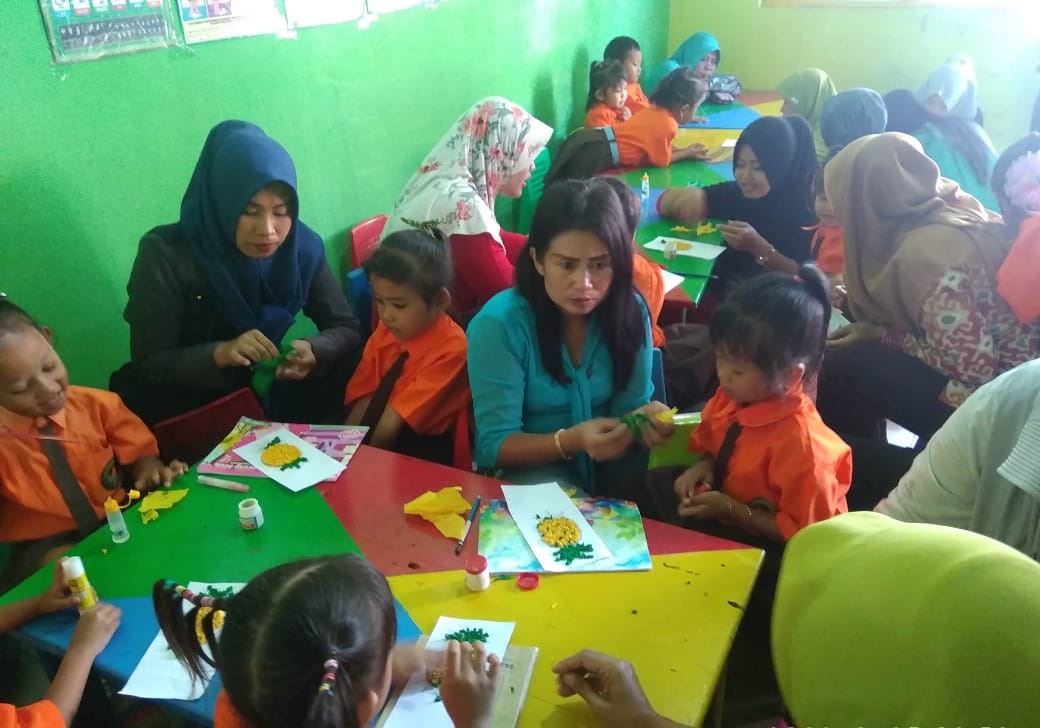 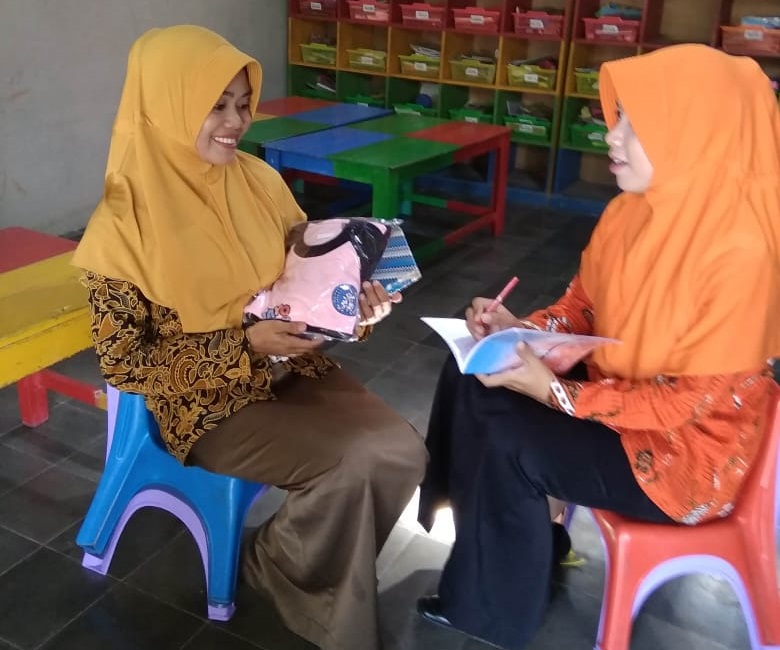 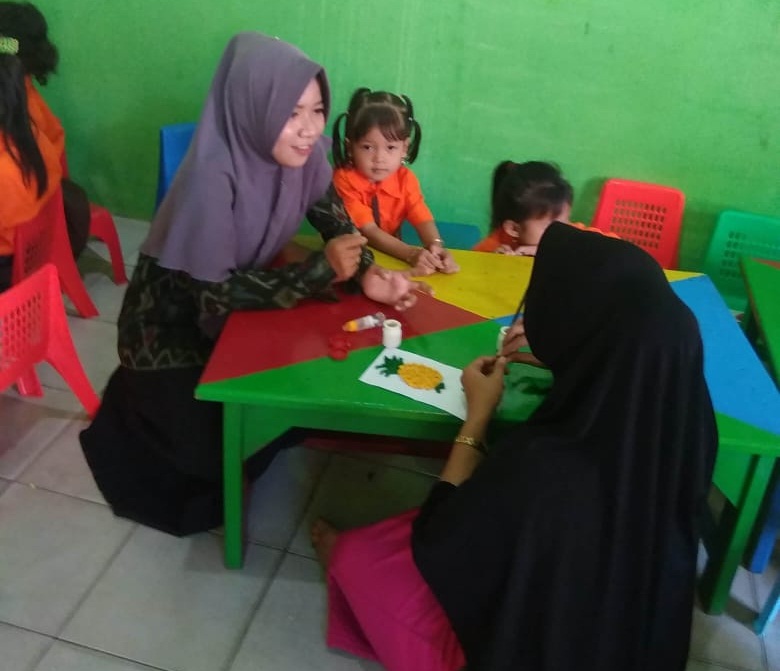 